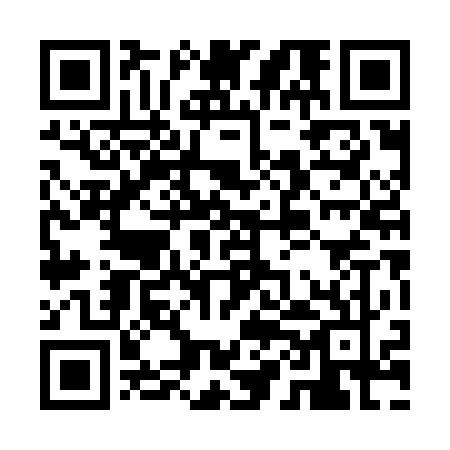 Prayer times for Amrigschwand, GermanyMon 1 Apr 2024 - Tue 30 Apr 2024High Latitude Method: Angle Based RulePrayer Calculation Method: Muslim World LeagueAsar Calculation Method: ShafiPrayer times provided by https://www.salahtimes.comDateDayFajrSunriseDhuhrAsrMaghribIsha1Mon5:177:051:315:057:589:392Tue5:157:031:315:067:599:413Wed5:127:011:305:078:019:434Thu5:106:591:305:078:029:455Fri5:076:571:305:088:039:466Sat5:056:551:305:098:059:487Sun5:026:531:295:098:069:508Mon5:006:511:295:108:089:529Tue4:576:491:295:118:099:5410Wed4:556:471:285:118:109:5611Thu4:526:451:285:128:129:5812Fri4:506:431:285:138:1310:0013Sat4:476:411:285:138:1510:0214Sun4:456:401:275:148:1610:0415Mon4:426:381:275:158:1810:0616Tue4:406:361:275:158:1910:0817Wed4:376:341:275:168:2010:1018Thu4:356:321:275:168:2210:1219Fri4:326:301:265:178:2310:1420Sat4:306:281:265:178:2510:1621Sun4:276:261:265:188:2610:1822Mon4:246:251:265:198:2710:2023Tue4:226:231:265:198:2910:2224Wed4:196:211:255:208:3010:2425Thu4:176:191:255:208:3210:2626Fri4:146:181:255:218:3310:2927Sat4:116:161:255:218:3510:3128Sun4:096:141:255:228:3610:3329Mon4:066:131:255:228:3710:3530Tue4:046:111:245:238:3910:38